Opdrachtbevestiging: 2015001OpdrachtgeverNaam			: No Label Contactpersoon	: Patrick van Riemsdijk	Adres			: Paarlberg 44   1105BW  AmsterdamTel. zakelijk		: 010 280 31 07post/factuuradres	: IdemDatum : 06-01-2015Opdrachtbevestiging: Facet5 profielBeste Patrick,Naar aanleiding van ons gesprek op maandag 5 januari stuur ik je hierbij de opdrachtbevestiging voor de afname van twee Facet5 profielen tegen inkoopprijs. Graag ontvang ik bij akkoord een ondertekend exemplaar retour. Onderstaande wordt uitgevoerd door: Ruud Jansma- De bedragen zijn exclusief btw en reiskosten van 0,28 ct/km- De bedragen zijn inclusief voorbereiding en reistijd. Voorbereiding bestaat uit 2x inlezen Facet5 profielenOpmerkingen: De inlogcode en instructie voor het maken van de test wordt per mail verzonden. De datum voor het bespreken van de Facet5 profielen wordt ingepland zodra de testuitslagen binnen zijn. Voor akkoord:Opdrachtgever						OpdrachtnemerNaam		…………………………………………………		Naam		Ruud Jansma Datum 	…………………………………………………		Datum		06-01-2015 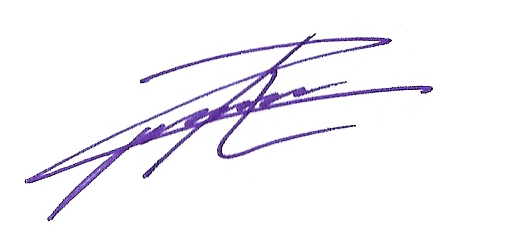 Handtekening	 …………………………………………………		Handtekening    AantalDuurper stukper uur  TotaalFacet5 profiel 2n.v.t.€ 150,-  € 300,00Evaluatiegesprek21 uur€ 80,00  € 160,00Subtotaal  € 460,00Introductiekorting- € 160,00Totaal  € 300,00